ЛАБОРАТОРНА РОБОТА № 3Команди опрацювання рядків.Мета. Вивчити засоби мови асемблер для введення та виведення інформації та команди опрацювання рядків. Набути практичних навичок розробки програм для опрацювання рядків.Постановка задачі : знайти довжину найкоротшого слова в рядкуКод програми : ORG 100hJMP  startabout  DB  ,13,10       DB  40 DUP('~'),13,10,'$'buff   DB  80,0,80 DUP(0)poss   DW  0len    DW  0start:   MOV   AH,9               MOV   DX,about   INT   21h   CALL  @f                 DB    'Enter string: $'@@:   POP   DX                 MOV   AH,9               INT   21h   INC   AH                 MOV   DX,buff   INT   21h   PUSH  20h 0   POP   CX  AX             MOV   CL,[buff+1]        MOV   DI,buff+2      compare:   PUSH  CX                 REPNE SCASB              POP   BX                SUB   BX,CX             CMP   BX,[len]          JNLE   next               MOV   [len],BX           MOV   [poss],DI       next:   DB    8,0C9h             JNZ   compare            CALL  @f   DB    13,10,'Small word....: $'@@:   POP   DX                MOV   AH,9               INT   21h   MOV   CX,[len]           MOV   SI,[poss]   SUB   SI,CX           print:   LODSB                   INT   29h   LOOP  print   XOR   AX,AX   INT   16h   INT   20h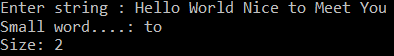 Рис. 1 – Робота программи.Висновок : під час лабораторної роботи я вивчив засоби мови асемблер для введення та виведення інформації та команди опрацювання рядків. Набув практичних навичок розробки програм для опрацювання рядків.